Math Club MinutesMarch 1, 2011PI WeekMarch 14-18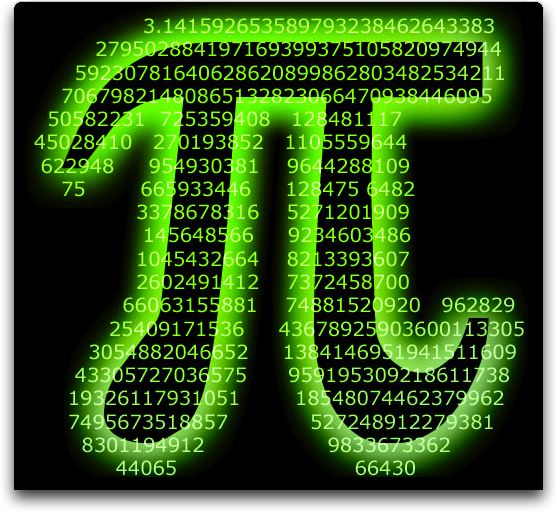 PI in the Face – March 16Led. BallroomTrudy with FoodAdrian will do MusicKelly buying rest of suppliesActivitiesFastest Pie Eater, Most Digits of Pi,Best Representation of Pi, Most Types of PiNeed Workers!!Students Signed Up for JobsFamily Math NightsMichner – April??Onsted – No Reschedule??Rose-HulmanMarch 25-26Register!! http://www.rose-hulman.edu/mathconf/MathapaloozaApril 27 & May 1Formal InductionsApril 20SpeakerTim is findingKelly reserving rooms in DH